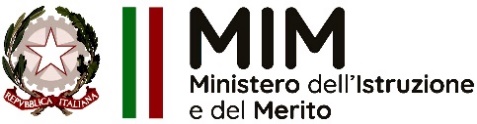 ISTITUTO ISTRUZIONE SECONDARIA SUPERIORE “VOLTA - DE GEMMIS”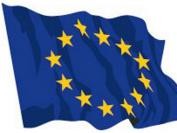 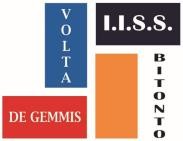 70032 BITONTO (BA) - Via G. Matteotti 197 - C.F. 93469280726 - Tel. 0803714524 - Fax 0803748883Ambito Territoriale N° 02 - Cod. Ist.: BAIS06700ACodice Univoco Ufficio (per Fatturazione Elettronica PA) UF8ZHEe-mail: bais06700a@istruzione.it; web: www.iissvoltadegemmis.edu.it; pec: bais06700a@pec.istruzione.itRelazione sulPercorso delle Competenze Trasversali e per l’Orientamento (ex A.S.L.)CLASSE …………………..Tutor Scolastico: Prof. ………………………..TITOLO DEL PROGETTO:“……………………………………..”ABSTRACT DEL PROGETTO(Breve descrizione del progetto triennale – Obiettivi Formativi e Competenze raggiunte)ARTICOLAZIONE DELLE ATTIVITÀ REALIZZATEMONITORAGGIO DEL PERCORSO FORMATIVO E DEL PROGETTOVALUTAZIONE DEL PERCORSO FORMATIVO E DEL PROGETTOSi allega: Tabella EXCEL con il monte ore conseguito da ciascun alunnoIl Tutor scolastico Prof. ……………………..(ALLEGARE TABELLA CONTEGGIO EXCEL FINALE TRIENNALE)OBIETTIVI FORMATIVI E COMPETENZEObiettivi e Finalità Trasversali generaliGli obiettivi specifici da raggiungere:ANNUALITÀ (a.s. 2021-2022)DALALN. OREN. OREMODULI – ATTIVITÀDALALPREVISTEPREVISTEATTIVITÀ FORMATIVA, DI ORIENTAMENTO PROMOSSA DALL’ISTITUTOMODULO SICUREZZA SUL LAVOROCORSI SPECIFICI PROMOSSI DA ENTI ESTERNI IN PRESENZA OA DISTANZAMODULI DI FORMAZIONE TECNICA SPECIFICA IN AULAATTIVITÀ FORMATIVA IN AZIENDA (STAGE – TIROCINI FORMATIVI)PARTECIPAZIONI A PROGETTI PON - POR - ERASMUSANNUALITÀ (a.s. 2022-2023)DALALN. OREN. OREMODULI – ATTIVITÀDALALPREVISTEPREVISTEATTIVITÀ FORMATIVA, DI ORIENTAMENTO PROMOSSA DALL’ISTITUTOMODULO SICUREZZA SUL LAVOROCORSI SPECIFICI PROMOSSI DA ENTI ESTERNI IN PRESENZA OA DISTANZAMODULI DI FORMAZIONE TECNICA SPECIFICA IN AULAATTIVITÀ FORMATIVA IN AZIENDA (STAGE – TIROCINI FORMATIVI)PARTECIPAZIONI A PROGETTI PON - POR - ERASMUSANNUALITÀ (a.s. 2023-2024)DALALN. OREMODULI – ATTIVITÀDALALPREVISTEATTIVITÀ FORMATIVA, DI ORIENTAMENTO PROMOSSA DALL’ISTITUTOMODULO SICUREZZA SUL LAVOROCORSI SPECIFICI PROMOSSI DA ENTI ESTERNI IN PRESENZA OA DISTANZAMODULI DI FORMAZIONE TECNICA SPECIFICA IN AULAATTIVITÀ FORMATIVA IN AZIENDA (STAGE – TIROCINI FORMATIVI)PARTECIPAZIONI A PROGETTI PON - POR - ERASMUS